MANUEL LOPEZ-REY STUDENTSHIP
APPLICATION FORMPlease type or use black inkMANUEL LOPEZ-REY STUDENTSHIP
APPLICATION FORMPlease type or use black inkMANUEL LOPEZ-REY STUDENTSHIP
APPLICATION FORMPlease type or use black ink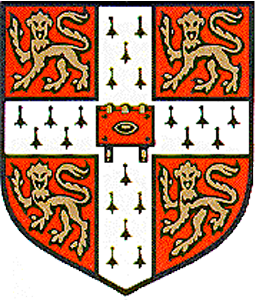 1.	To be returned to:	The Graduate Administrator
	Institute of Criminology
	Sidgwick Avenue
	Cambridge CB3 9DA, UK	Tel. +44(0) 1223 335363; Fax 335356SurnameSurnameSurnameForename(s)Forename(s)Forename(s)Date of birthDate of birthDate of birthNationalityNationalityNationalityFull postal address and telephone numbers (Give both home and term-time addresses if currently a student)Full postal address and telephone numbers (Give both home and term-time addresses if currently a student)Full postal address and telephone numbers (Give both home and term-time addresses if currently a student)Full postal address and telephone numbers (Give both home and term-time addresses if currently a student)Full postal address and telephone numbers (Give both home and term-time addresses if currently a student)Full postal address and telephone numbers (Give both home and term-time addresses if currently a student)1. Home1. Home1. Home2. Term2. Term2. TermSchoolState name of secondary school, dates of attendance there, results (stating grades and subject of major examinations, including all external examinations). Mention any distinction obtained and offices held.State name of secondary school, dates of attendance there, results (stating grades and subject of major examinations, including all external examinations). Mention any distinction obtained and offices held.State name of secondary school, dates of attendance there, results (stating grades and subject of major examinations, including all external examinations). Mention any distinction obtained and offices held.State name of secondary school, dates of attendance there, results (stating grades and subject of major examinations, including all external examinations). Mention any distinction obtained and offices held.State name of secondary school, dates of attendance there, results (stating grades and subject of major examinations, including all external examinations). Mention any distinction obtained and offices held.UniversityState name of Institution of Higher Education attended and give details of subjects taken and examination results. Mention any distinction obtained and offices held. State all degrees taken: if you have not yet graduated, give the date of your final examination and when the result will be known.State name of Institution of Higher Education attended and give details of subjects taken and examination results. Mention any distinction obtained and offices held. State all degrees taken: if you have not yet graduated, give the date of your final examination and when the result will be known.State name of Institution of Higher Education attended and give details of subjects taken and examination results. Mention any distinction obtained and offices held. State all degrees taken: if you have not yet graduated, give the date of your final examination and when the result will be known.State name of Institution of Higher Education attended and give details of subjects taken and examination results. Mention any distinction obtained and offices held. State all degrees taken: if you have not yet graduated, give the date of your final examination and when the result will be known.State name of Institution of Higher Education attended and give details of subjects taken and examination results. Mention any distinction obtained and offices held. State all degrees taken: if you have not yet graduated, give the date of your final examination and when the result will be known.RefereesGive the names and addresses of the three academic referees to whom you have sent a request for references. It is your responsibility to ask the referees to write directly to the Institute of Criminology. You must include at least one reference from your current academic institution.Give the names and addresses of the three academic referees to whom you have sent a request for references. It is your responsibility to ask the referees to write directly to the Institute of Criminology. You must include at least one reference from your current academic institution.Give the names and addresses of the three academic referees to whom you have sent a request for references. It is your responsibility to ask the referees to write directly to the Institute of Criminology. You must include at least one reference from your current academic institution.Give the names and addresses of the three academic referees to whom you have sent a request for references. It is your responsibility to ask the referees to write directly to the Institute of Criminology. You must include at least one reference from your current academic institution.Give the names and addresses of the three academic referees to whom you have sent a request for references. It is your responsibility to ask the referees to write directly to the Institute of Criminology. You must include at least one reference from your current academic institution.1.1.2.2.3.3.Proposed course of programme at Cambridge (tick relevant box)Proposed course of programme at Cambridge (tick relevant box)Proposed course of programme at Cambridge (tick relevant box)Proposed course of programme at Cambridge (tick relevant box)Proposed course of programme at Cambridge (tick relevant box)Proposed course of programme at Cambridge (tick relevant box)MPhilMPhilMPhilPhDIf you intend to undertake research for the PhD, please attach a copy of your research proposalIf you intend to undertake research for the PhD, please attach a copy of your research proposalIf you intend to undertake research for the PhD, please attach a copy of your research proposalIf you intend to undertake research for the PhD, please attach a copy of your research proposalIf you intend to undertake research for the PhD, please attach a copy of your research proposalIf you intend to undertake research for the PhD, please attach a copy of your research proposalIf you intend to undertake research for the PhD, please attach a copy of your research proposalIf you intend to undertake research for the PhD, please attach a copy of your research proposalIf you intend to undertake research for the PhD, please attach a copy of your research proposalIf you intend to undertake research for the PhD, please attach a copy of your research proposalIf you intend to undertake research for the PhD, please attach a copy of your research proposalIf you intend to undertake research for the PhD, please attach a copy of your research proposalGraduate Have you applied to the Board of Graduate Studies (4 Mill Lane,Have you applied to the Board of Graduate Studies (4 Mill Lane,Have you applied to the Board of Graduate Studies (4 Mill Lane,Have you applied to the Board of Graduate Studies (4 Mill Lane,Have you applied to the Board of Graduate Studies (4 Mill Lane,Have you applied to the Board of Graduate Studies (4 Mill Lane,Have you applied to the Board of Graduate Studies (4 Mill Lane,YesNostudent	Cambridge, CB2 1RZ) for admission as a Graduate Student?	Cambridge, CB2 1RZ) for admission as a Graduate Student?	Cambridge, CB2 1RZ) for admission as a Graduate Student?	Cambridge, CB2 1RZ) for admission as a Graduate Student?	Cambridge, CB2 1RZ) for admission as a Graduate Student?	Cambridge, CB2 1RZ) for admission as a Graduate Student?	Cambridge, CB2 1RZ) for admission as a Graduate Student?Have you been accepted?Have you been accepted?Have you been accepted?Have you been accepted?Have you been accepted?Have you been accepted?Have you been accepted?YesNoHave you been accepted pending confirmation of financial situationHave you been accepted pending confirmation of financial situationHave you been accepted pending confirmation of financial situationHave you been accepted pending confirmation of financial situationHave you been accepted pending confirmation of financial situationHave you been accepted pending confirmation of financial situationHave you been accepted pending confirmation of financial situationYesNoHave you been accepted pending confirmation of other matters?Have you been accepted pending confirmation of other matters?Have you been accepted pending confirmation of other matters?Have you been accepted pending confirmation of other matters?Have you been accepted pending confirmation of other matters?Have you been accepted pending confirmation of other matters?Have you been accepted pending confirmation of other matters?YesNoCambridge CollegeCambridge CollegeCambridge CollegeCambridge CollegeCambridge CollegeCambridge CollegeCambridge CollegeCambridge College	(i)	Have you been admitted to a College?	(i)	Have you been admitted to a College?	(i)	Have you been admitted to a College?	(i)	Have you been admitted to a College?	(i)	Have you been admitted to a College?	(i)	Have you been admitted to a College?	(i)	Have you been admitted to a College?	(i)	Have you been admitted to a College?YesNo	(ii)	If not, to which College(s) have you applied?	(ii)	If not, to which College(s) have you applied?	(ii)	If not, to which College(s) have you applied?	(ii)	If not, to which College(s) have you applied?	(ii)	If not, to which College(s) have you applied?	(ii)	If not, to which College(s) have you applied?	(ii)	If not, to which College(s) have you applied?	(ii)	If not, to which College(s) have you applied?Financial
AssistanceFinancial
AssistanceGive full list of assistance, sponsorships and awards for which you have applied. If possible, state when outcome of the application will be known. How will you make up for the shortfall (if any)?Give full list of assistance, sponsorships and awards for which you have applied. If possible, state when outcome of the application will be known. How will you make up for the shortfall (if any)?Give full list of assistance, sponsorships and awards for which you have applied. If possible, state when outcome of the application will be known. How will you make up for the shortfall (if any)?Give full list of assistance, sponsorships and awards for which you have applied. If possible, state when outcome of the application will be known. How will you make up for the shortfall (if any)?Give full list of assistance, sponsorships and awards for which you have applied. If possible, state when outcome of the application will be known. How will you make up for the shortfall (if any)?Give full list of assistance, sponsorships and awards for which you have applied. If possible, state when outcome of the application will be known. How will you make up for the shortfall (if any)?Give full list of assistance, sponsorships and awards for which you have applied. If possible, state when outcome of the application will be known. How will you make up for the shortfall (if any)?Give full list of assistance, sponsorships and awards for which you have applied. If possible, state when outcome of the application will be known. How will you make up for the shortfall (if any)?Give full list of assistance, sponsorships and awards for which you have applied. If possible, state when outcome of the application will be known. How will you make up for the shortfall (if any)?Give full list of assistance, sponsorships and awards for which you have applied. If possible, state when outcome of the application will be known. How will you make up for the shortfall (if any)?Give amount and sources of expected income for the academic year for which you are applying.Give amount and sources of expected income for the academic year for which you are applying.Give amount and sources of expected income for the academic year for which you are applying.Give amount and sources of expected income for the academic year for which you are applying.Give amount and sources of expected income for the academic year for which you are applying.Give amount and sources of expected income for the academic year for which you are applying.Give amount and sources of expected income for the academic year for which you are applying.Give amount and sources of expected income for the academic year for which you are applying.Give amount and sources of expected income for the academic year for which you are applying.Give amount and sources of expected income for the academic year for which you are applying.Give amount and sources of expected income for the academic year for which you are applying.Give amount and sources of expected income for the academic year for which you are applying.Family circumstances – information given in this section is treated in strict confidence. What is the annual income, before tax, of (a) yourself; (b) your parents or guardians (where relevant); (c) partner (where relevant)?Family circumstances – information given in this section is treated in strict confidence. What is the annual income, before tax, of (a) yourself; (b) your parents or guardians (where relevant); (c) partner (where relevant)?Family circumstances – information given in this section is treated in strict confidence. What is the annual income, before tax, of (a) yourself; (b) your parents or guardians (where relevant); (c) partner (where relevant)?Family circumstances – information given in this section is treated in strict confidence. What is the annual income, before tax, of (a) yourself; (b) your parents or guardians (where relevant); (c) partner (where relevant)?Family circumstances – information given in this section is treated in strict confidence. What is the annual income, before tax, of (a) yourself; (b) your parents or guardians (where relevant); (c) partner (where relevant)?Family circumstances – information given in this section is treated in strict confidence. What is the annual income, before tax, of (a) yourself; (b) your parents or guardians (where relevant); (c) partner (where relevant)?Family circumstances – information given in this section is treated in strict confidence. What is the annual income, before tax, of (a) yourself; (b) your parents or guardians (where relevant); (c) partner (where relevant)?Family circumstances – information given in this section is treated in strict confidence. What is the annual income, before tax, of (a) yourself; (b) your parents or guardians (where relevant); (c) partner (where relevant)?Family circumstances – information given in this section is treated in strict confidence. What is the annual income, before tax, of (a) yourself; (b) your parents or guardians (where relevant); (c) partner (where relevant)?Family circumstances – information given in this section is treated in strict confidence. What is the annual income, before tax, of (a) yourself; (b) your parents or guardians (where relevant); (c) partner (where relevant)?Family circumstances – information given in this section is treated in strict confidence. What is the annual income, before tax, of (a) yourself; (b) your parents or guardians (where relevant); (c) partner (where relevant)?Family circumstances – information given in this section is treated in strict confidence. What is the annual income, before tax, of (a) yourself; (b) your parents or guardians (where relevant); (c) partner (where relevant)?(a)(a)(a)(a)(b)(c)(c)(c)(c)(c)(c)(c)(d) Do you have any dependants you support?(d) Do you have any dependants you support?(d) Do you have any dependants you support?(d) Do you have any dependants you support?(d) Do you have any dependants you support?(d) Do you have any dependants you support?(d) Do you have any dependants you support?(d) Do you have any dependants you support?(d) Do you have any dependants you support?(d) Do you have any dependants you support?(d) Do you have any dependants you support?(d) Do you have any dependants you support?Signature of applicantSignature of applicantSignature of applicantDateDateThe Graduate AdministratorInstitute of Criminology, University of CambridgeSidgwick Avenue, Cambridge CB3 9DA, United KingdomThe Graduate AdministratorInstitute of Criminology, University of CambridgeSidgwick Avenue, Cambridge CB3 9DA, United KingdomThe Graduate AdministratorInstitute of Criminology, University of CambridgeSidgwick Avenue, Cambridge CB3 9DA, United KingdomThe Graduate AdministratorInstitute of Criminology, University of CambridgeSidgwick Avenue, Cambridge CB3 9DA, United KingdomThe Graduate AdministratorInstitute of Criminology, University of CambridgeSidgwick Avenue, Cambridge CB3 9DA, United KingdomThe Graduate AdministratorInstitute of Criminology, University of CambridgeSidgwick Avenue, Cambridge CB3 9DA, United KingdomTel. +44(0)1223 335363Fax. +44(0)1223 335356
E-mail: graduate.administrator@crim.cam.ac.uk Tel. +44(0)1223 335363Fax. +44(0)1223 335356
E-mail: graduate.administrator@crim.cam.ac.uk Tel. +44(0)1223 335363Fax. +44(0)1223 335356
E-mail: graduate.administrator@crim.cam.ac.uk IN CONFIDENCE – To be completed by the referee, then forwarded directly to the above address, by the closing date of 31 May. IN CONFIDENCE – To be completed by the referee, then forwarded directly to the above address, by the closing date of 31 May. IN CONFIDENCE – To be completed by the referee, then forwarded directly to the above address, by the closing date of 31 May. IN CONFIDENCE – To be completed by the referee, then forwarded directly to the above address, by the closing date of 31 May. IN CONFIDENCE – To be completed by the referee, then forwarded directly to the above address, by the closing date of 31 May. The Managers of the MANUEL LOPEZ-REY Scholarship are very grateful to those who act as referees and would value a statement about the suitability of this candidate, who must be a citizen from a country where there is a particular need for the development of the study of criminology. The academic standard required for the scholarship is high, and the Managers look for evidence of considerable promise of achievement by successful candidates.A student, if not already a member of the University of Cambridge, will be required to become one before the Michaelmas Term of the year in which s/he is elected, unless specific permission is given to defer to a later term. The scholarship is tenable for one year, but eligible for re-election for a further second or third year. The value of the award is determined by the Managers at the time of election and in the light of the student’s circumstances and the funds available.The Managers of the MANUEL LOPEZ-REY Scholarship are very grateful to those who act as referees and would value a statement about the suitability of this candidate, who must be a citizen from a country where there is a particular need for the development of the study of criminology. The academic standard required for the scholarship is high, and the Managers look for evidence of considerable promise of achievement by successful candidates.A student, if not already a member of the University of Cambridge, will be required to become one before the Michaelmas Term of the year in which s/he is elected, unless specific permission is given to defer to a later term. The scholarship is tenable for one year, but eligible for re-election for a further second or third year. The value of the award is determined by the Managers at the time of election and in the light of the student’s circumstances and the funds available.The Managers of the MANUEL LOPEZ-REY Scholarship are very grateful to those who act as referees and would value a statement about the suitability of this candidate, who must be a citizen from a country where there is a particular need for the development of the study of criminology. The academic standard required for the scholarship is high, and the Managers look for evidence of considerable promise of achievement by successful candidates.A student, if not already a member of the University of Cambridge, will be required to become one before the Michaelmas Term of the year in which s/he is elected, unless specific permission is given to defer to a later term. The scholarship is tenable for one year, but eligible for re-election for a further second or third year. The value of the award is determined by the Managers at the time of election and in the light of the student’s circumstances and the funds available.The Managers of the MANUEL LOPEZ-REY Scholarship are very grateful to those who act as referees and would value a statement about the suitability of this candidate, who must be a citizen from a country where there is a particular need for the development of the study of criminology. The academic standard required for the scholarship is high, and the Managers look for evidence of considerable promise of achievement by successful candidates.A student, if not already a member of the University of Cambridge, will be required to become one before the Michaelmas Term of the year in which s/he is elected, unless specific permission is given to defer to a later term. The scholarship is tenable for one year, but eligible for re-election for a further second or third year. The value of the award is determined by the Managers at the time of election and in the light of the student’s circumstances and the funds available.The Managers of the MANUEL LOPEZ-REY Scholarship are very grateful to those who act as referees and would value a statement about the suitability of this candidate, who must be a citizen from a country where there is a particular need for the development of the study of criminology. The academic standard required for the scholarship is high, and the Managers look for evidence of considerable promise of achievement by successful candidates.A student, if not already a member of the University of Cambridge, will be required to become one before the Michaelmas Term of the year in which s/he is elected, unless specific permission is given to defer to a later term. The scholarship is tenable for one year, but eligible for re-election for a further second or third year. The value of the award is determined by the Managers at the time of election and in the light of the student’s circumstances and the funds available.The Managers of the MANUEL LOPEZ-REY Scholarship are very grateful to those who act as referees and would value a statement about the suitability of this candidate, who must be a citizen from a country where there is a particular need for the development of the study of criminology. The academic standard required for the scholarship is high, and the Managers look for evidence of considerable promise of achievement by successful candidates.A student, if not already a member of the University of Cambridge, will be required to become one before the Michaelmas Term of the year in which s/he is elected, unless specific permission is given to defer to a later term. The scholarship is tenable for one year, but eligible for re-election for a further second or third year. The value of the award is determined by the Managers at the time of election and in the light of the student’s circumstances and the funds available.The Managers of the MANUEL LOPEZ-REY Scholarship are very grateful to those who act as referees and would value a statement about the suitability of this candidate, who must be a citizen from a country where there is a particular need for the development of the study of criminology. The academic standard required for the scholarship is high, and the Managers look for evidence of considerable promise of achievement by successful candidates.A student, if not already a member of the University of Cambridge, will be required to become one before the Michaelmas Term of the year in which s/he is elected, unless specific permission is given to defer to a later term. The scholarship is tenable for one year, but eligible for re-election for a further second or third year. The value of the award is determined by the Managers at the time of election and in the light of the student’s circumstances and the funds available.The Managers of the MANUEL LOPEZ-REY Scholarship are very grateful to those who act as referees and would value a statement about the suitability of this candidate, who must be a citizen from a country where there is a particular need for the development of the study of criminology. The academic standard required for the scholarship is high, and the Managers look for evidence of considerable promise of achievement by successful candidates.A student, if not already a member of the University of Cambridge, will be required to become one before the Michaelmas Term of the year in which s/he is elected, unless specific permission is given to defer to a later term. The scholarship is tenable for one year, but eligible for re-election for a further second or third year. The value of the award is determined by the Managers at the time of election and in the light of the student’s circumstances and the funds available.The Managers of the MANUEL LOPEZ-REY Scholarship are very grateful to those who act as referees and would value a statement about the suitability of this candidate, who must be a citizen from a country where there is a particular need for the development of the study of criminology. The academic standard required for the scholarship is high, and the Managers look for evidence of considerable promise of achievement by successful candidates.A student, if not already a member of the University of Cambridge, will be required to become one before the Michaelmas Term of the year in which s/he is elected, unless specific permission is given to defer to a later term. The scholarship is tenable for one year, but eligible for re-election for a further second or third year. The value of the award is determined by the Managers at the time of election and in the light of the student’s circumstances and the funds available.Name of candidateSignature of RefereeSignature of RefereeDateDateUniversity or College of RefereeUniversity or College of RefereeUniversity or College of RefereeUniversity or College of RefereeThe Graduate AdministratorInstitute of Criminology, University of CambridgeSidgwick Avenue, Cambridge CB3 9DA, United KingdomThe Graduate AdministratorInstitute of Criminology, University of CambridgeSidgwick Avenue, Cambridge CB3 9DA, United KingdomThe Graduate AdministratorInstitute of Criminology, University of CambridgeSidgwick Avenue, Cambridge CB3 9DA, United KingdomThe Graduate AdministratorInstitute of Criminology, University of CambridgeSidgwick Avenue, Cambridge CB3 9DA, United KingdomThe Graduate AdministratorInstitute of Criminology, University of CambridgeSidgwick Avenue, Cambridge CB3 9DA, United KingdomThe Graduate AdministratorInstitute of Criminology, University of CambridgeSidgwick Avenue, Cambridge CB3 9DA, United KingdomThe Graduate AdministratorInstitute of Criminology, University of CambridgeSidgwick Avenue, Cambridge CB3 9DA, United KingdomThe Graduate AdministratorInstitute of Criminology, University of CambridgeSidgwick Avenue, Cambridge CB3 9DA, United KingdomThe Graduate AdministratorInstitute of Criminology, University of CambridgeSidgwick Avenue, Cambridge CB3 9DA, United KingdomTel. +44(0)1223 335363Fax. +44(0)1223 335356
E-mail: graduate.administrator@crim.cam.ac.ukTel. +44(0)1223 335363Fax. +44(0)1223 335356
E-mail: graduate.administrator@crim.cam.ac.ukTel. +44(0)1223 335363Fax. +44(0)1223 335356
E-mail: graduate.administrator@crim.cam.ac.ukIN CONFIDENCE – To be completed by the referee, then forwarded directly to the above address or fax number, by the closing date of 31 May. (You may forward a letter instead of using this form.)IN CONFIDENCE – To be completed by the referee, then forwarded directly to the above address or fax number, by the closing date of 31 May. (You may forward a letter instead of using this form.)IN CONFIDENCE – To be completed by the referee, then forwarded directly to the above address or fax number, by the closing date of 31 May. (You may forward a letter instead of using this form.)IN CONFIDENCE – To be completed by the referee, then forwarded directly to the above address or fax number, by the closing date of 31 May. (You may forward a letter instead of using this form.)IN CONFIDENCE – To be completed by the referee, then forwarded directly to the above address or fax number, by the closing date of 31 May. (You may forward a letter instead of using this form.)IN CONFIDENCE – To be completed by the referee, then forwarded directly to the above address or fax number, by the closing date of 31 May. (You may forward a letter instead of using this form.)IN CONFIDENCE – To be completed by the referee, then forwarded directly to the above address or fax number, by the closing date of 31 May. (You may forward a letter instead of using this form.)The Managers of the MANUEL LOPEZ-REY Scholarship are very grateful to those who act as referees and would value a statement about the suitability of this candidate, who must be a citizen from a country where there is a particular need for the development of the study of criminology. The academic standard required for the scholarship is high, and the Managers look for evidence of considerable promise of achievement by successful candidates.A student, if not already a member of the University of Cambridge, will be required to become one before the Michaelmas Term of the year in which s/he is elected, unless specific permission is given to defer to a later term. The scholarship is tenable for one year, but eligible for re-election for a further second or third year. The value of the award is determined by the Managers at the time of election and in the light of the student’s circumstances and the funds available.The Managers of the MANUEL LOPEZ-REY Scholarship are very grateful to those who act as referees and would value a statement about the suitability of this candidate, who must be a citizen from a country where there is a particular need for the development of the study of criminology. The academic standard required for the scholarship is high, and the Managers look for evidence of considerable promise of achievement by successful candidates.A student, if not already a member of the University of Cambridge, will be required to become one before the Michaelmas Term of the year in which s/he is elected, unless specific permission is given to defer to a later term. The scholarship is tenable for one year, but eligible for re-election for a further second or third year. The value of the award is determined by the Managers at the time of election and in the light of the student’s circumstances and the funds available.The Managers of the MANUEL LOPEZ-REY Scholarship are very grateful to those who act as referees and would value a statement about the suitability of this candidate, who must be a citizen from a country where there is a particular need for the development of the study of criminology. The academic standard required for the scholarship is high, and the Managers look for evidence of considerable promise of achievement by successful candidates.A student, if not already a member of the University of Cambridge, will be required to become one before the Michaelmas Term of the year in which s/he is elected, unless specific permission is given to defer to a later term. The scholarship is tenable for one year, but eligible for re-election for a further second or third year. The value of the award is determined by the Managers at the time of election and in the light of the student’s circumstances and the funds available.The Managers of the MANUEL LOPEZ-REY Scholarship are very grateful to those who act as referees and would value a statement about the suitability of this candidate, who must be a citizen from a country where there is a particular need for the development of the study of criminology. The academic standard required for the scholarship is high, and the Managers look for evidence of considerable promise of achievement by successful candidates.A student, if not already a member of the University of Cambridge, will be required to become one before the Michaelmas Term of the year in which s/he is elected, unless specific permission is given to defer to a later term. The scholarship is tenable for one year, but eligible for re-election for a further second or third year. The value of the award is determined by the Managers at the time of election and in the light of the student’s circumstances and the funds available.The Managers of the MANUEL LOPEZ-REY Scholarship are very grateful to those who act as referees and would value a statement about the suitability of this candidate, who must be a citizen from a country where there is a particular need for the development of the study of criminology. The academic standard required for the scholarship is high, and the Managers look for evidence of considerable promise of achievement by successful candidates.A student, if not already a member of the University of Cambridge, will be required to become one before the Michaelmas Term of the year in which s/he is elected, unless specific permission is given to defer to a later term. The scholarship is tenable for one year, but eligible for re-election for a further second or third year. The value of the award is determined by the Managers at the time of election and in the light of the student’s circumstances and the funds available.The Managers of the MANUEL LOPEZ-REY Scholarship are very grateful to those who act as referees and would value a statement about the suitability of this candidate, who must be a citizen from a country where there is a particular need for the development of the study of criminology. The academic standard required for the scholarship is high, and the Managers look for evidence of considerable promise of achievement by successful candidates.A student, if not already a member of the University of Cambridge, will be required to become one before the Michaelmas Term of the year in which s/he is elected, unless specific permission is given to defer to a later term. The scholarship is tenable for one year, but eligible for re-election for a further second or third year. The value of the award is determined by the Managers at the time of election and in the light of the student’s circumstances and the funds available.The Managers of the MANUEL LOPEZ-REY Scholarship are very grateful to those who act as referees and would value a statement about the suitability of this candidate, who must be a citizen from a country where there is a particular need for the development of the study of criminology. The academic standard required for the scholarship is high, and the Managers look for evidence of considerable promise of achievement by successful candidates.A student, if not already a member of the University of Cambridge, will be required to become one before the Michaelmas Term of the year in which s/he is elected, unless specific permission is given to defer to a later term. The scholarship is tenable for one year, but eligible for re-election for a further second or third year. The value of the award is determined by the Managers at the time of election and in the light of the student’s circumstances and the funds available.The Managers of the MANUEL LOPEZ-REY Scholarship are very grateful to those who act as referees and would value a statement about the suitability of this candidate, who must be a citizen from a country where there is a particular need for the development of the study of criminology. The academic standard required for the scholarship is high, and the Managers look for evidence of considerable promise of achievement by successful candidates.A student, if not already a member of the University of Cambridge, will be required to become one before the Michaelmas Term of the year in which s/he is elected, unless specific permission is given to defer to a later term. The scholarship is tenable for one year, but eligible for re-election for a further second or third year. The value of the award is determined by the Managers at the time of election and in the light of the student’s circumstances and the funds available.The Managers of the MANUEL LOPEZ-REY Scholarship are very grateful to those who act as referees and would value a statement about the suitability of this candidate, who must be a citizen from a country where there is a particular need for the development of the study of criminology. The academic standard required for the scholarship is high, and the Managers look for evidence of considerable promise of achievement by successful candidates.A student, if not already a member of the University of Cambridge, will be required to become one before the Michaelmas Term of the year in which s/he is elected, unless specific permission is given to defer to a later term. The scholarship is tenable for one year, but eligible for re-election for a further second or third year. The value of the award is determined by the Managers at the time of election and in the light of the student’s circumstances and the funds available.The Managers of the MANUEL LOPEZ-REY Scholarship are very grateful to those who act as referees and would value a statement about the suitability of this candidate, who must be a citizen from a country where there is a particular need for the development of the study of criminology. The academic standard required for the scholarship is high, and the Managers look for evidence of considerable promise of achievement by successful candidates.A student, if not already a member of the University of Cambridge, will be required to become one before the Michaelmas Term of the year in which s/he is elected, unless specific permission is given to defer to a later term. The scholarship is tenable for one year, but eligible for re-election for a further second or third year. The value of the award is determined by the Managers at the time of election and in the light of the student’s circumstances and the funds available.The Managers of the MANUEL LOPEZ-REY Scholarship are very grateful to those who act as referees and would value a statement about the suitability of this candidate, who must be a citizen from a country where there is a particular need for the development of the study of criminology. The academic standard required for the scholarship is high, and the Managers look for evidence of considerable promise of achievement by successful candidates.A student, if not already a member of the University of Cambridge, will be required to become one before the Michaelmas Term of the year in which s/he is elected, unless specific permission is given to defer to a later term. The scholarship is tenable for one year, but eligible for re-election for a further second or third year. The value of the award is determined by the Managers at the time of election and in the light of the student’s circumstances and the funds available.The Managers of the MANUEL LOPEZ-REY Scholarship are very grateful to those who act as referees and would value a statement about the suitability of this candidate, who must be a citizen from a country where there is a particular need for the development of the study of criminology. The academic standard required for the scholarship is high, and the Managers look for evidence of considerable promise of achievement by successful candidates.A student, if not already a member of the University of Cambridge, will be required to become one before the Michaelmas Term of the year in which s/he is elected, unless specific permission is given to defer to a later term. The scholarship is tenable for one year, but eligible for re-election for a further second or third year. The value of the award is determined by the Managers at the time of election and in the light of the student’s circumstances and the funds available.Name of candidateName of candidateSignature of RefereeSignature of RefereeSignature of Referee     Date     Date     DateUniversity or College of RefereeUniversity or College of RefereeUniversity or College of RefereeUniversity or College of RefereeUniversity or College of RefereeUniversity or College of RefereeThe Graduate AdministratorInstitute of Criminology, University of CambridgeSidgwick Avenue, Cambridge CB3 9DA, United KingdomThe Graduate AdministratorInstitute of Criminology, University of CambridgeSidgwick Avenue, Cambridge CB3 9DA, United KingdomThe Graduate AdministratorInstitute of Criminology, University of CambridgeSidgwick Avenue, Cambridge CB3 9DA, United KingdomThe Graduate AdministratorInstitute of Criminology, University of CambridgeSidgwick Avenue, Cambridge CB3 9DA, United KingdomThe Graduate AdministratorInstitute of Criminology, University of CambridgeSidgwick Avenue, Cambridge CB3 9DA, United KingdomThe Graduate AdministratorInstitute of Criminology, University of CambridgeSidgwick Avenue, Cambridge CB3 9DA, United KingdomThe Graduate AdministratorInstitute of Criminology, University of CambridgeSidgwick Avenue, Cambridge CB3 9DA, United KingdomThe Graduate AdministratorInstitute of Criminology, University of CambridgeSidgwick Avenue, Cambridge CB3 9DA, United KingdomThe Graduate AdministratorInstitute of Criminology, University of CambridgeSidgwick Avenue, Cambridge CB3 9DA, United KingdomTel. +44(0)1223 335363Fax. +44(0)1223 335356
E-mail: graduate.administrator@crim.cam.ac.ukTel. +44(0)1223 335363Fax. +44(0)1223 335356
E-mail: graduate.administrator@crim.cam.ac.ukTel. +44(0)1223 335363Fax. +44(0)1223 335356
E-mail: graduate.administrator@crim.cam.ac.ukIN CONFIDENCE – To be completed by the referee, then forwarded directly to the above address or fax number, by the closing date of 31 May. (You may forward a letter instead of using this form.)IN CONFIDENCE – To be completed by the referee, then forwarded directly to the above address or fax number, by the closing date of 31 May. (You may forward a letter instead of using this form.)IN CONFIDENCE – To be completed by the referee, then forwarded directly to the above address or fax number, by the closing date of 31 May. (You may forward a letter instead of using this form.)IN CONFIDENCE – To be completed by the referee, then forwarded directly to the above address or fax number, by the closing date of 31 May. (You may forward a letter instead of using this form.)IN CONFIDENCE – To be completed by the referee, then forwarded directly to the above address or fax number, by the closing date of 31 May. (You may forward a letter instead of using this form.)IN CONFIDENCE – To be completed by the referee, then forwarded directly to the above address or fax number, by the closing date of 31 May. (You may forward a letter instead of using this form.)IN CONFIDENCE – To be completed by the referee, then forwarded directly to the above address or fax number, by the closing date of 31 May. (You may forward a letter instead of using this form.)The Managers of the MANUEL LOPEZ-REY Scholarship are very grateful to those who act as referees and would value a statement about the suitability of this candidate, who must be a citizen from a country where there is a particular need for the development of the study of criminology. The academic standard required for the scholarship is high, and the Managers look for evidence of considerable promise of achievement by successful candidates.A student, if not already a member of the University of Cambridge, will be required to become one before the Michaelmas Term of the year in which s/he is elected, unless specific permission is given to defer to a later term. The scholarship is tenable for one year, but eligible for re-election for a further second or third year. The value of the award is determined by the Managers at the time of election and in the light of the student’s circumstances and the funds available.The Managers of the MANUEL LOPEZ-REY Scholarship are very grateful to those who act as referees and would value a statement about the suitability of this candidate, who must be a citizen from a country where there is a particular need for the development of the study of criminology. The academic standard required for the scholarship is high, and the Managers look for evidence of considerable promise of achievement by successful candidates.A student, if not already a member of the University of Cambridge, will be required to become one before the Michaelmas Term of the year in which s/he is elected, unless specific permission is given to defer to a later term. The scholarship is tenable for one year, but eligible for re-election for a further second or third year. The value of the award is determined by the Managers at the time of election and in the light of the student’s circumstances and the funds available.The Managers of the MANUEL LOPEZ-REY Scholarship are very grateful to those who act as referees and would value a statement about the suitability of this candidate, who must be a citizen from a country where there is a particular need for the development of the study of criminology. The academic standard required for the scholarship is high, and the Managers look for evidence of considerable promise of achievement by successful candidates.A student, if not already a member of the University of Cambridge, will be required to become one before the Michaelmas Term of the year in which s/he is elected, unless specific permission is given to defer to a later term. The scholarship is tenable for one year, but eligible for re-election for a further second or third year. The value of the award is determined by the Managers at the time of election and in the light of the student’s circumstances and the funds available.The Managers of the MANUEL LOPEZ-REY Scholarship are very grateful to those who act as referees and would value a statement about the suitability of this candidate, who must be a citizen from a country where there is a particular need for the development of the study of criminology. The academic standard required for the scholarship is high, and the Managers look for evidence of considerable promise of achievement by successful candidates.A student, if not already a member of the University of Cambridge, will be required to become one before the Michaelmas Term of the year in which s/he is elected, unless specific permission is given to defer to a later term. The scholarship is tenable for one year, but eligible for re-election for a further second or third year. The value of the award is determined by the Managers at the time of election and in the light of the student’s circumstances and the funds available.The Managers of the MANUEL LOPEZ-REY Scholarship are very grateful to those who act as referees and would value a statement about the suitability of this candidate, who must be a citizen from a country where there is a particular need for the development of the study of criminology. The academic standard required for the scholarship is high, and the Managers look for evidence of considerable promise of achievement by successful candidates.A student, if not already a member of the University of Cambridge, will be required to become one before the Michaelmas Term of the year in which s/he is elected, unless specific permission is given to defer to a later term. The scholarship is tenable for one year, but eligible for re-election for a further second or third year. The value of the award is determined by the Managers at the time of election and in the light of the student’s circumstances and the funds available.The Managers of the MANUEL LOPEZ-REY Scholarship are very grateful to those who act as referees and would value a statement about the suitability of this candidate, who must be a citizen from a country where there is a particular need for the development of the study of criminology. The academic standard required for the scholarship is high, and the Managers look for evidence of considerable promise of achievement by successful candidates.A student, if not already a member of the University of Cambridge, will be required to become one before the Michaelmas Term of the year in which s/he is elected, unless specific permission is given to defer to a later term. The scholarship is tenable for one year, but eligible for re-election for a further second or third year. The value of the award is determined by the Managers at the time of election and in the light of the student’s circumstances and the funds available.The Managers of the MANUEL LOPEZ-REY Scholarship are very grateful to those who act as referees and would value a statement about the suitability of this candidate, who must be a citizen from a country where there is a particular need for the development of the study of criminology. The academic standard required for the scholarship is high, and the Managers look for evidence of considerable promise of achievement by successful candidates.A student, if not already a member of the University of Cambridge, will be required to become one before the Michaelmas Term of the year in which s/he is elected, unless specific permission is given to defer to a later term. The scholarship is tenable for one year, but eligible for re-election for a further second or third year. The value of the award is determined by the Managers at the time of election and in the light of the student’s circumstances and the funds available.The Managers of the MANUEL LOPEZ-REY Scholarship are very grateful to those who act as referees and would value a statement about the suitability of this candidate, who must be a citizen from a country where there is a particular need for the development of the study of criminology. The academic standard required for the scholarship is high, and the Managers look for evidence of considerable promise of achievement by successful candidates.A student, if not already a member of the University of Cambridge, will be required to become one before the Michaelmas Term of the year in which s/he is elected, unless specific permission is given to defer to a later term. The scholarship is tenable for one year, but eligible for re-election for a further second or third year. The value of the award is determined by the Managers at the time of election and in the light of the student’s circumstances and the funds available.The Managers of the MANUEL LOPEZ-REY Scholarship are very grateful to those who act as referees and would value a statement about the suitability of this candidate, who must be a citizen from a country where there is a particular need for the development of the study of criminology. The academic standard required for the scholarship is high, and the Managers look for evidence of considerable promise of achievement by successful candidates.A student, if not already a member of the University of Cambridge, will be required to become one before the Michaelmas Term of the year in which s/he is elected, unless specific permission is given to defer to a later term. The scholarship is tenable for one year, but eligible for re-election for a further second or third year. The value of the award is determined by the Managers at the time of election and in the light of the student’s circumstances and the funds available.The Managers of the MANUEL LOPEZ-REY Scholarship are very grateful to those who act as referees and would value a statement about the suitability of this candidate, who must be a citizen from a country where there is a particular need for the development of the study of criminology. The academic standard required for the scholarship is high, and the Managers look for evidence of considerable promise of achievement by successful candidates.A student, if not already a member of the University of Cambridge, will be required to become one before the Michaelmas Term of the year in which s/he is elected, unless specific permission is given to defer to a later term. The scholarship is tenable for one year, but eligible for re-election for a further second or third year. The value of the award is determined by the Managers at the time of election and in the light of the student’s circumstances and the funds available.The Managers of the MANUEL LOPEZ-REY Scholarship are very grateful to those who act as referees and would value a statement about the suitability of this candidate, who must be a citizen from a country where there is a particular need for the development of the study of criminology. The academic standard required for the scholarship is high, and the Managers look for evidence of considerable promise of achievement by successful candidates.A student, if not already a member of the University of Cambridge, will be required to become one before the Michaelmas Term of the year in which s/he is elected, unless specific permission is given to defer to a later term. The scholarship is tenable for one year, but eligible for re-election for a further second or third year. The value of the award is determined by the Managers at the time of election and in the light of the student’s circumstances and the funds available.The Managers of the MANUEL LOPEZ-REY Scholarship are very grateful to those who act as referees and would value a statement about the suitability of this candidate, who must be a citizen from a country where there is a particular need for the development of the study of criminology. The academic standard required for the scholarship is high, and the Managers look for evidence of considerable promise of achievement by successful candidates.A student, if not already a member of the University of Cambridge, will be required to become one before the Michaelmas Term of the year in which s/he is elected, unless specific permission is given to defer to a later term. The scholarship is tenable for one year, but eligible for re-election for a further second or third year. The value of the award is determined by the Managers at the time of election and in the light of the student’s circumstances and the funds available.Name of candidateName of candidateName of candidateSignature of RefereeDateDateUniversity or College of RefereeUniversity or College of RefereeUniversity or College of RefereeUniversity or College of RefereeUniversity or College of Referee